 КонспектЛогопедического занятия – досуг «Путешествие в страну Знаний  со звуком т и буквой Т».                   подготовительная группа.                                                        Подготовила: Учитель-логопед                                              Масленникова Светлана НиколаевнаТема: «Звук т и буква Т».Цели: 1) развивать слухоречевое внимание, развивать фонематическое восприятие 2) продолжать учить делить слова на части (одно-, дву-, трехсложные слова), 3) закреплять умение производить звуко-буквенный анализ и синтез слов, 4) развивать связную речь,5) развивать мышление и память, творческое воображение; 6) воспитывать культуру взаимоотношений, формирование навыков речевого общения, сотрудничества, доброжелательность, ответственность, инициативность. 
Оборудование: ребусы, часовой циферблат, трехэтажный дом из картона и предметные картинки с изображением животных, пословицы и поговорки в картинках, буквы, изображенные на кубах, гимнастические палки, стойки, обручи, картонные ступни, стулья для детей, эмблемы, сувениры, конверты, пазлы, 2 корзины, игрушки и предметы на звуки т, д, к.Ход занятияДети поделены на две команды — «Утята» и «Котята», на футболках эмблемы, сидят полукругом.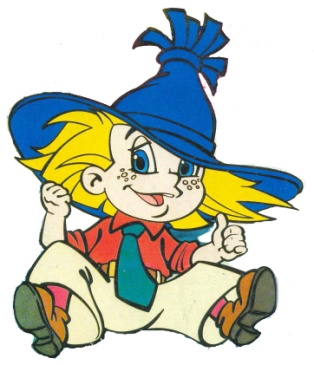 Логопед (Л.): Сегодня мы с вами отправляемся в путешествие в страну знаний, где нас ожидают необычные встречи и приключения. Но чтобы наше путешествие удалось, надо как можно больше знать о звуке т и букве Т.Входит Незнайка.Незнайка (Н.): Кто здесь в путешествие собрался? Я тоже очень люблю путешествовать. Я даже на Луну летал. Вот как-то раз...Л.: Подожди, Незнайка, ты ведь даже забыл поздороваться с ребятами. Ты что, не знаешь, что нужно быть вежливым?Н.: Знаю. А разве я не поздоровался? Здравствуйте, ребята!Л.: Здравствуй, Незнайка. Но мы сегодня с ребятами собрались в путешествие не на Луну, а в страну знаний.Н.: Да, да, я слышал. Нужно все знать о звуке т и букве Т. Я недавно читал очень интересную книгу, из которой узнал много слов со звуком т, эта книга о тропическом лесе, по-другому он называется джунгли, и о его обитателях: пантерах, питонах, удавах. А вот как книга называется, я забыл. У меня даже картинки были с героями этой книги. Но на них упал лунный камень и картинки рассыпались на кусочки.Л.: Не переживай, Незнайка! Мы поможем тебе сложить картинки и вспомнить название книги. Для этого мы должны правильно выполнить все задания. За каждое правильно выполненное задание команды будут получать по одной части этой картинки. Для каждой команды картинки помещены в конверты. Когда вы, ребята, выполните все задания правильно, вы соберете все части в одно целое и вспомните название книги, которую прочитал Незнайка. А чтобы мы не устали в путешествии, Незнайка приготовил нам разные игры и задания.1. Игра «Телеграфист» (деление слов на слоги)Дети перепрыгивают через гимнастические палки столько раз, сколько слов в слоге. Слова-картинки: кот, тапочки, танк, бегемот, туча, конфеты, кит, футболист, тарелка, табуретка, петух, автобус.2.	Игра «Новоселы»Трехэтажный дом с окнами-карманами, в которые помещаются картинки, в названии которых есть звук т.1-й этаж — звук т в начале слова: тур, тапир, тушканчик. 2-й этаж — звук т в середине слова: утка, петух, питон. 3-й этаж — звук т в конце слова: кот, енот, бегемот.3.	 Игра «Самый ловкий»По кругу стоят стулья, их меньше на один, чем детей. Дети ходят вокруг. Ведущая произносит звуки. Стульчик надо занять, если услышишь звук т. Звуки для анализа: а, у, м, ж, т, п, к, т, д, ть, ль, мь, пь, кь, т, у, с, э, т и т.п.4.	 Игра «Отгадай слово»Ребусы, слова-загадки. Надо отгадать слова:по первым звукам в названии каждой картинки (кошка, игла,
топор — кит);расставив буквы по росту (утка);заменив букву в слове (салат — салют);добавив к слогу букву (к-уст — куст).5. Игра «Волшебные часы»Одна команда читает слог, другая придумывает слова с данным слогом.Л.: Тик-так, тик-так.Все часы идут вот так. Ну-ка, посмотри сейчас. И ответь, который час?Логопед крутит стрелку на циферблате и останавливает на слогах: та, ту, то, ты.6. Игра «Наборщики». (Проводится в виде эстафеты.)На кубиках буквы К, Л, И, У, по две буквы С, Т. Одна команда составляет слово лист, другая — куст. Преодолевая препятствия, дети переносят по одному кубику. Препятствия — имитация следов (пройти через ручей, не замочив ног). Когда все кубики перенесены, из них составляется слово. Игра «Умники и умницы»Дети отгадывают пословицы и поговорки о труде по опорным картинкам:иголка, нитка (Куда иголка, туда и нитка.);пруд, рыба (Без труда не вытянешь и рыбку из пруда.);голова, руки (Голова научит, руки сделают.);яблоня, человек (Яблоню любят плодовитую, а человека — деловитого.);птица, человек (Птицу узнают в полете, а человека в работе.);линейка, ножницы (Семь раз отмерь, один отрежь.);камень, вода (Под лежачий камень вода не течет.). Игра «Не знаешь — научим, не умеешь — покажем»Две корзинки на стульях, предметы и игрушки на столе.Из предметов, в названии которых есть звуки т, д, к, брать по одному и переносить в корзинки, говоря где стоит звук в слове (в начале, середине, конце) те предметы, в названии которых есть звук т. Игра «Пазлы»Из восьми частей дети собирают картинку («Маугли»).Л.: Вот видишь, Незнайка, какие у нас умные дети. Они столько всего знают о звуке т и букве Т, что им не составило труда выполнить все задания и помочь тебе вспомнить название книги Киплинга «Маугли».Н.: Спасибо, ребята, вы все молодцы! Вы такие умные, ловкие, умелые. Победила дружба. (Вручение призов.)